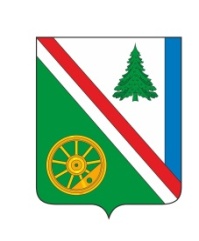 __________2024 года №__РОССИЙСКАЯ ФЕДЕРАЦИЯИРКУТСКАЯ ОБЛАСТЬБРАТСКИЙ РАЙОНВИХОРЕВСКОЕ МУНИЦИПАЛЬНОЕ ОБРАЗОВАНИЕДУМАРЕШЕНИЕ (ПРОЕКТ)О ПОРЯДКЕ И УСЛОВИЯХ УСТАНОВЛЕНИЯ ПРОЦЕНТНОЙ НАДБАВКИ К ЗАРАБОТНОЙ ПЛАТЕ ЛИЦАМ, РАБОТАЮЩИМ В МУНИЦИПАЛЬНЫХ УЧРЕЖДЕНИЯХ, ФИНАНСИРУЕМЫХ ИЗ БЮДЖЕТА ВИХОРЕВСКОГО ГОРОДСКОГО ПОСЕЛЕНИЯРуководствуясь Трудовым кодексом Российской Федерации, Законом Российской Федерации от 19.02.1993 №4520-1 «О государственных гарантиях и компенсациях для лиц, работающих и проживающих в районах Крайнего Севера и приравненных к ним местностях», Федеральным законом «Об общих принципах организации местного самоуправления в Российской Федерации» от 06.10.2003г. №131-ФЗ,  Уставом Вихоревского муниципального образования, Дума Вихоревского муниципального образованияРЕШИЛА:	1.Утвердить Порядок и условия установления процентной надбавки к заработной плате лицам, работающим в муниципальных учреждениях, финансируемых из бюджета Вихоревского городского поселения (прилагается).	2. Настоящее решение вступает в силу после официального опубликования и подлежит размещению на официальном сайте администрации Вихоревского городского поселения в информационно-коммуникационной сети «Интернет».	3. Контроль за исполнением настоящего решения возложить на постоянную депутатскую комиссию по социальной и правовой защите. Председатель Думы Вихоревскогомуниципального образования						Л. Г. РемизоваГлава Вихоревскогомуниципального образования						Н. Ю. ДружининПриложение к решениюДумы Вихоревского муниципального образованияот ______2024 года №__ПОРЯДОК И УСЛОВИЯ УСТАНОВЛЕНИЯ ПРОЦЕНТНОЙ НАДБАВКИ К ЗАРАБОТНОЙ ПЛАТЕ ЛИЦАМ, РАБОТАЮЩИМ В МУНИЦИПАЛЬНЫХ УЧРЕЖДЕНИЯХ, ФИНАНСИРУЕМЫХ ИЗ БЮДЖЕТА ВИХОРЕВСКОГО ГОРОДСКОГО ПОСЕЛЕНИЯ	1.Порядок и условия установления  процентной надбавки к заработной плате лицам, работающим в муниципальных учреждениях, финансируемых из бюджета Вихоревского городского поселения (далее – Порядок), разработан в соответствии с Трудовым кодексом Российской Федерации, Законом Российской Федерации от 19.02.1993г. №4520-1 «О государственных гарантиях и компенсациях для лиц, работающих и проживающих в районах Крайнего Севера и приравненных к ним местностях».	2. Настоящий Порядок определяет условия предоставления гарантии для лиц, работающих в муниципальных учреждениях Вихоревского муниципального образования, включая органы местного самоуправления Вихоревского муниципального образования, муниципальные казенные, бюджетные и автономные учреждения Вихоревского муниципального образования (далее – работники учреждений), а также устанавливает ее размер.	3.   Гарантии, установленные настоящим Порядком для работников учреждений, являются расходными обязательствами Вихоревского муниципального образования.	4. Средства на реализацию настоящего Порядка ежегодно предусматриваются при формировании местного бюджета и учитываются в расходах местного бюджета в соответствии с бюджетным законодательством.	5. Работникам учреждений выплачивается процентная надбавка к заработной плате за стаж работы в районах Крайнего Севера и приравненных к ним местностях в соответствии с трудовым законодательством.	6. Размер процентной надбавки к заработной плате составляет 50 процентов.	7. Работникам учреждений процентная надбавка к заработной плате выплачивается в полном размере независимо от предыдущего трудового стажа, начиная со дня трудоустройства в учреждение. 	8. Процентная надбавка выплачивается без учета  районного коэффициента.	9. Работники учреждений, принятые в муниципальные учреждения до принятия настоящего Порядка, приравниваются в предоставленных гарантиях, установленных настоящим Порядком, с даты вступления в силу решения Думы Вихоревского муниципального образования об утверждении Порядка и условий установления процентной надбавки к заработной плате лицам, работающим в муниципальных учреждениях, финансируемых из бюджета Вихоревского городского поселения.ПОЯСНИТЕЛЬНАЯ ЗАПИСКАк проекту решения Думы Вихоревского муниципального образования «О Порядке и условиях установления процентной надбавки к заработной плате лицам, работающим в муниципальных учреждениях, финансируемых из бюджета Вихоревского городского поселения». 1. Субъект правотворческой инициативыПроект решения Думы Вихоревского муниципального образования «О Порядке и условиях установления процентной надбавки к заработной плате лицам, работающим в муниципальных учреждениях, финансируемых из бюджета Вихоревского городского поселения» (далее – проект) подготовлен Думой Вихоревского МО.2. Правовое основание принятия решенияПравовой основой подготовки проекта являются Трудовой кодекс Российской Федерации (статьи 313, 316, 317), Закон Российской Федерации от 19.02.1993г. №4520-1 «О государственных гарантиях и компенсациях для лиц, работающих и проживающих в районах Крайнего Севера и приравненных к ним местностях» (статьи 10,11), Федеральный закон от 06.10.2003г. №131-ФЗ «Об общих принципах организации местного самоуправления в Российской Федерации» (статья 53), Устав Вихоревского муниципального образования (ст. 60), Регламент Думы Вихоревского муниципального образования Предмет правового регулирования рассматриваемого проекта направлен на  установление работникам муниципальных учреждений, финансируемых из местного бюджета, процентной надбавки в размере 50 процентов, начиная с даты трудоустройства в учреждение. Проект решения соответствует действующему законодательству. Форма и текст рассматриваемого проекта отвечают основным правилам юридической техники.3. Обоснование необходимости принятия проекта, его цели и основные положенияПредоставление работникам отдельных гарантий и компенсаций законодательство связывает с наличием у них стажа работы определенной продолжительности в северных районах. Труд работников в условиях Крайнего Севера и приравненных к ним местностях, а также в местностях с особыми климатическими условиями оплачивается в повышенном размере. Для этих целей, согласно статье 315 Трудового Кодекса Российской Федерации, применяются районные коэффициенты и процентные надбавки к заработной плате. Районный коэффициент применяется к месячной заработной плате всех работников и является показателем относительного увеличения заработной платы работников, работающих в суровых природно-климатических условиях. Статьей 11 Закона Российской Федерации от 19.02.1993 № 4520-1 «О государственных гарантиях и компенсациях для лиц, работающих и проживающих в районах Крайнего Севера и приравненных к ним местностях» предусматривалось, что работникам предприятий, учреждений, организаций, расположенных в районах Крайнего Севера и приравненных к ним местностях, выплачивается процентная надбавка к месячной заработной плате.В местностях, приравненных к районам Крайнего Севера, процентные надбавки начисляются на заработок в размере 10 процентов по истечении первого года работы, с увеличением на 10 процентов за каждый последующий год работы. Предельный размер надбавки для данной группы районов составляет 50% заработка. Работникам в возрасте до 30 лет процентная надбавка к заработной плате выплачивается в размере 10% за каждые шесть месяцев работы, но только по достижению предельного размера надбавки - 50 процентов. По общему правилу процентная надбавка к заработной плате выплачивается ежемесячно при наличии у работника соответствующего стажа работы в указанных районах и местностях. Трудовой стаж, дающий право на получение процентной надбавки к заработной плате, исчисляется со дня начала работы по трудовому договору и суммируется независимо от сроков перерыва в работе и мотивов прекращения трудовых отношений, за исключением увольнения за виновные действия. До 1 января 2005 г. лицам в возрасте до 30 лет, впервые заключившим трудовой договор, процентная надбавка к заработной плате выплачивалась с первого дня работы в указанных районах и местностях, при условии, что они прожили в этих районах и местностях не менее пяти лет непосредственно перед трудоустройством. После 1 января 2005 г. указанная компенсация для данной категории лиц отменена.  В настоящее время работникам в возрасте до 30 лет процентная надбавка к заработной плате выплачивается в размере 10% за каждые шесть месяцев работы, но только по достижению предельного размера надбавки - 50 процентов.С учетом того, что престиж работы в органах местного самоуправления и подведомственных им учреждениях значительно снизился в связи с недостаточно высокими заработными платами, а также обязательностью выработки северного стажа, молодые и приезжие специалисты неохотно  соглашаются на трудоустройство в такие учреждения. Необходимость принятия проекта заключается в установлении гарантии лицам, проживающим и работающим в муниципальном учреждении, расположенном в районах Крайнего Севера и приравненных к ним районах, права на получение процентной надбавки, рассчитанной без учета районного коэффициента и выплачиваемой в полном объеме вне зависимости от предыдущего трудового стажа. Данное решение позволит как молодым специалистам (до 30 лет), так и лицам, прибывшим на место жительства на территорию Вихоревского муниципального образования и устроившимся на работу в муниципальное учреждение города, финансируемом из местного бюджета, на получение максимально возможной надбавки без условия выработки так называемого северного стажа.4. Перечень актов отмены, изменение или дополнение которых потребует принятие проекта решенияПринятие данного проекта не повлечет отмену, изменение или дополнение иных муниципальных правовых актов.5. Финансово-экономическое обоснование проектаПринятие проекта решения потребует дополнительных расходов из средств бюджета Вихоревского городского поселения.Консультант по правовым вопросамаппарата Думы Вихоревского МО						Е. В. Кудаева